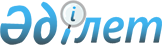 Об утверждении Правил использования транспорта (кроме представительств иностранных государств и международных организаций, обладающих дипломатическим иммунитетом) для прибытия в зону чрезвычайной ситуации социального характера, а также доставления лиц, нуждающихся в экстренной медицинской помощи, в медицинскую организацию, если промедление может создать реальную угрозу жизни или здоровью людей, с возмещением материального ущерба собственникам в случае его причиненияПостановление Правительства Республики Казахстан от 20 декабря 2013 года № 1357.
      Сноска. Заголовок - в редакции постановления Правительства РК от 25.12.2020 № 893 (вводится в действие по истечении десяти календарных дней со дня первого официального опубликования).
      В соответствии с подпунктом 1) пункта 5 статьи 3-1 Закона Республики Казахстан от 8 февраля 2003 года "О чрезвычайном положении" Правительство Республики Казахстан ПОСТАНОВЛЯЕТ:
      1. Утвердить прилагаемые Правила использования транспорта (кроме представительств иностранных государств и международных организаций, обладающих дипломатическим иммунитетом) для прибытия в зону чрезвычайной ситуации социального характера, а также доставления лиц, нуждающихся в экстренной медицинской помощи, в медицинскую организацию, если промедление может создать реальную угрозу жизни или здоровью людей, с возмещением материального ущерба собственникам в случае его причинения.
      Сноска. Пункт 1 - в редакции постановления Правительства РК от 25.12.2020 № 893 (вводится в действие по истечении десяти календарных дней со дня первого официального опубликования).


      2. Настоящее постановление вводится в действие по истечении десяти календарных дней со дня первого официального опубликования. Правила использования транспорта (кроме представительств иностранных государств и международных организаций, обладающих дипломатическим иммунитетом) для прибытия в зону чрезвычайной ситуации социального характера, а также доставления лиц, нуждающихся в экстренной медицинской помощи, в медицинскую организацию, если промедление может создать реальную угрозу жизни или здоровью людей, с возмещением материального ущерба собственникам в случае его причинения
      Сноска. Заголовок - в редакции постановления Правительства РК от 25.12.2020 № 893 (вводится в действие по истечении десяти календарных дней со дня первого официального опубликования). 1. Общие положения
      1. Настоящие Правила использования транспорта (кроме представительств иностранных государств и международных организаций, обладающих дипломатическим иммунитетом) для прибытия в зону чрезвычайной ситуации социального характера, а также доставления лиц, нуждающихся в экстренной медицинской помощи, в медицинскую организацию, если промедление может создать реальную угрозу жизни или здоровью людей, с возмещением материального ущерба собственникам в случае его причинения (далее – Правила) разработаны в соответствии с Законом Республики Казахстан от 8 февраля 2003 года "О чрезвычайном положении" и определяют порядок использования Комитетом национальной безопасности, Министерством внутренних дел, Министерством обороны и местными исполнительными органами (далее – государственный орган по предупреждению и ликвидации чрезвычайной ситуации социального характера) транспорта (кроме представительств иностранных государств и международных организаций, обладающих дипломатическим иммунитетом) для прибытия в зону чрезвычайной ситуации социального характера, а также доставления лиц, нуждающихся в экстренной медицинской помощи, в медицинскую организацию, если промедление может создать реальную угрозу жизни или здоровью людей, с возмещением материального ущерба в случае его причинения.
      Сноска. Пункт 1 - в редакции постановления Правительства РК от 25.12.2020 № 893 (вводится в действие по истечении десяти календарных дней со дня первого официального опубликования).

 2. Порядок использования транспорта для прибытия в зону чрезвычайной ситуации социального характера, а также доставления лиц, нуждающихся в экстренной медицинской помощи, в медицинскую организацию, если промедление может создать реальную угрозу жизни или здоровью людей
      Сноска. Заголовок - в редакции постановления Правительства РК от 25.12.2020 № 893 (вводится в действие по истечении десяти календарных дней со дня первого официального опубликования).
      2. Решение об использовании транспорта (кроме представительств иностранных государств и международных организаций, обладающих дипломатическим иммунитетом) для прибытия в зону чрезвычайной ситуации социального характера принимает первый руководитель государственного органа по предупреждению и ликвидации чрезвычайной ситуации социального характера или лицо его замещающее.
      3. Государственный орган по предупреждению и ликвидации чрезвычайной ситуации социального характера формирует заявку на использование транспорта, назначает дату и время начала транспортировки и направляет ее собственнику транспорта с одновременным уведомлением уполномоченного органа в области транспорта.
      Собственник транспорта принимает решение о сроках предоставления и отправления транспорта для выполнения перевозок согласно приложению 1 к настоящим Правилам.
      4. Заявка на предоставление транспорта направляется письменно или в форме электронного документа, заверенного электронной цифровой подписью первого руководителя государственного органа по предупреждению и ликвидации чрезвычайной ситуации социального характера. 
      5. В случае использования транспорта для доставления лиц, нуждающихся в экстренной медицинской помощи, в медицинскую организацию, если промедление может создать реальную угрозу жизни или здоровью людей, а также при его возврате собственнику транспорта или лицу, его представляющему, комендатурой местности выдается акт технического осмотра транспортного средства, удостоверяющий техническое состояние транспорта, а также его комплектацию и состояние, по форме согласно приложению 2 к настоящим Правилам.
      Сноска. Пункт 5 - в редакции постановления Правительства РК от 25.12.2020 № 893 (вводится в действие по истечении десяти календарных дней со дня первого официального опубликования).


      6. Используемый транспорт обеспечивается собственником транспорта горюче-смазочными и другими материалами, достаточными для осуществления перевозки в пункт назначения и обратно до места постоянной дислокации, и должны соответствовать требованиям безопасности перевозок в соответствии с законами Республики Казахстан.
      Транспорт, для управления которым необходимы специальные знания, предоставляется с экипажем (лицом), обладающим навыками управления транспортным средством.
      7. Государственный орган, юридическое или физическое лицо, осуществляющее транспортировку (перевозку) авиацией, незамедлительно извещает уполномоченный орган в сфере гражданской авиации о планируемом рейсе для своевременного обеспечения выполнения полета.
      Уполномоченный орган в сфере гражданской авиации при получении извещения о планируемом рейсе обеспечивает аэронавигационное обслуживание воздушных судов с аэропортов вылета и прилета.  3. Порядок возмещения материального ущерба
собственникам в случае его причинения
      8. Для возмещения ущерба, нанесенного при обстоятельствах, указанных в пункте 1 настоящих Правил, собственник транспортного средства в течение семи рабочих дней со дня причинения материального ущерба представляет в государственный орган по предупреждению и ликвидации чрезвычайной ситуации социального характера, коменданту местности (в период действия режима чрезвычайного положения) по месту использования транспортного средства заявление о возмещении ущерба, заполненное по форме согласно приложению 3 к настоящим Правилам.
      9. К заявлению о возмещении ущерба прилагаются:
      1) для физических лиц – копия документа, удостоверяющего личность собственника транспортного средства, а для юридических лиц – копии свидетельства или справки о государственной (учетной) регистрации (перерегистрации) юридического лица (филиала и представительства);
      2) копия свидетельства о регистрации транспортного средства, использованного при ликвидации чрезвычайной ситуации социального характера;
      3) копия заявки о предоставлении транспорта (при ее наличии);
      4) копии документов, предусмотренных пунктом 5 настоящих Правил.
      10. Регистрация заявления осуществляется в журнале регистрации заявлений о возмещении причиненного материального ущерба и произведенных выплатах по форме согласно приложению 4 к настоящим Правилам, с выдачей собственнику транспортного средства подтверждения о принятии заявления.
      11. Государственный орган по предупреждению и ликвидации чрезвычайной ситуации социального характера, комендант местности в течение семи рабочих дней со дня регистрации заявления организует оценку размера ущерба, причиненного транспортному средству, у независимого эксперта, аккредитованного уполномоченным государственным органом по регулированию и надзору финансового рынка и финансовых организаций (далее – независимый эксперт), выбранного собственником транспортного средства.
      При этом расходы, связанные с организацией проведения оценки размера ущерба, причиненного транспортному средству, возлагаются на государственный орган по предупреждению и ликвидации чрезвычайной ситуации социального характера или коменданта местности.
      12. В случае если заявитель просит компенсировать только стоимость израсходованных горюче-смазочных материалов, то проведение оценки размера ущерба, причиненного транспортному средству, у независимого эксперта не требуется.
      13. Собственник транспортного средства в течение семи рабочих дней со дня представления им заявления на возмещение ущерба сохраняет данное транспортное средство в таком состоянии, в каком оно находилось после использования, и обеспечивает возможность должностным лицам государственного органа или его территориального подразделения произвести осмотр поврежденного транспортного средства, а также независимому эксперту произвести оценку причиненного ущерба.
      14. Организация оценки размера ущерба, причиненного собственнику транспортного средства, включает следующие этапы:
      1) выбор собственником транспортного средства независимого эксперта в соответствии с предоставленным государственным органом или его территориальным органом перечнем независимых экспертов и информацией об их месте нахождения, контактных телефонах;
      2) определение места проведения оценки по согласованию с собственником транспортного средства и независимым экспертом;
      3) проведение оценки нанесенного ущерба;
      4) ознакомление собственника транспортного средства с отчетом об оценке.
      15. При проведении оценки размера ущерба, причиненного транспортному средству, стоимость его восстановления рассчитывается исходя из рыночных цен, действующих на день наступления ущерба, утраты товарной стоимости транспортного средства, за минусом начисленной амортизации (износа) транспортного средства, имевшей место до его наступления.
      16. Размер ущерба, причиненного при уничтожении транспортного средства, определяется исходя из его рыночной стоимости на день наступления ущерба.
      Транспортное средство считается уничтоженным, если его восстановление технически невозможно или экономически не обосновано. Восстановление транспортного средства считается экономически необоснованным, если ожидаемые при этом расходы на восстановление транспортного средства превышают восемьдесят процентов его рыночной стоимости на день наступления ущерба.
      17. Если государственным органом по предупреждению и ликвидации чрезвычайной ситуации социального характера или комендантом местности в срок, установленный пунктом 11 настоящих Правил, не будет организована у независимого эксперта оценка ущерба, причиненного транспортному средству, то собственник транспортного средства может самостоятельно воспользоваться услугами независимого эксперта.
      Документально подтвержденные расходы собственника транспортного средства по оплате услуг независимого эксперта включаются в сумму возмещаемого ущерба.
      18. После вынесения заключения независимым экспертом, руководитель государственного органа по предупреждению и ликвидации чрезвычайной ситуации социального характера или комендант местности издает приказ о возмещении материального ущерба, причиненного при обстоятельствах, указанных в пункте 1 настоящих Правил.
      19. Возмещение ущерба осуществляется путем перечисления в течение трех банковских дней со дня издания приказа денежных средств на текущий или сберегательный счет, указанный в заявлении собственника транспортного средства.
      20. После возмещения ущерба в журнале регистрации заявлений о возмещении причиненного материального ущерба и произведенных выплатах производится соответствующая запись с указанием даты, размера возмещенного ущерба и номера платежного документа.
      21. Умышленные мошеннические действия, направленные на незаконное получение выплат, влекут ответственность в соответствии с Уголовным кодексом Республики Казахстан.
      22. Собственникам транспортных средств возмещаются расходы за использование транспорта в случаях, предусмотренных настоящими Правилами, а также причиненный ущерб за счет средств резервов местных исполнительных органов и Правительства Республики Казахстан в порядке, установленном бюджетным и гражданским законодательством Республики Казахстан.
      Сноска. Правый верхний угол приложения 1 - в редакции постановления Правительства РК от 25.12.2020 № 893 (вводится в действие по истечении десяти календарных дней со дня первого официального опубликования).
                                         Полное наименование собственника
                                        транспорта, а также уполномоченного
                                         государственного органа в области
      транспорта Заявка № _____
      1. Цель перевозки _____________________________________________
      _____________________________________________________________________
      2. Тип и количество транспорта ________________________________
      _____________________________________________________________________
      3. Маршрут движения и пункт назначения ________________________
      _____________________________________________________________________
      4. Дата и время начала транспортировки (движения)______________
      5. Количество пассажиров ______________________________________
      6. Наименование, вес, характер груза, сведения об опасности,
      количество мест и габариты каждого места, шасси военной техники _____
      _____________________________________________________________________
      Руководитель государственного органа
      _____________________________________________________________________
      (должность, звание, подпись, Ф.И.О.)
      " _____ " ____________ 20___г.
      М.П.
      Сноска. Правый верхний угол приложения 2 - в редакции постановления Правительства РК от 25.12.2020 № 893 (вводится в действие по истечении десяти календарных дней со дня первого официального опубликования). АКТ
технического осмотра транспортного средства
при приеме/возврате собственнику
      "__" _________ 20__ года
      Мною, __________________________________________________, совместно с
      1) __________________________________________________________________
      2) __________________________________________________________________
      Проведен технический осмотр транспортного средства,
      принадлежащего/состоящего на балансе ________________________________
      _____________________________________________________________________
      (Ф.И.О. реквизиты собственника (владельца) транспортного средства)
      Государственный регистрационный номерной знак _________________
      Идентификационный номер (VIN) _________________________________
      Марка, модель _________________________________________________
      Год выпуска ____________________
      Свидетельство о регистрации транспортного средства (серия,
      номер) _____________________________________________________________________
      Номер кузова __________________________________________________
      Номер рамы ____________________________________________________
      Номер двигателя _______________________________________________
      Марка протекторов шин, диаметр, износ, наличие повреждений
      _____________________________________________________________________
      Категория транспортного средства ______________________________
      Показания спидометра на момент осмотра ________________________
      Работоспособность приборов ____________________________________
      Общее состояние кузова ________________________________________
      _____________________________________________________________________
      _____________________________________________________________________
      Состояние стекол, внутренних и внешних световых приборов ______
      _____________________________________________________________________
      _____________________________________________________________________
      Состояние салона транспортного средства _______________________
      _____________________________________________________________________
      _____________________________________________________________________
      Состояние двигателя и его систем ______________________________
      Состояние узлов подвески, трансмиссии _________________________
      _____________________________________________________________________
      (указывается техническое состояние, комплектность, наличие
      повреждений)
      Наличие бамперов и надколесных грязезащитных устройств, их
      состояние ___________________________________________________________
      Наличие глушителей и выхлопных труб _________________________________
      _____________________________________________________________________
      Акт составили:
      _______________________________________________________________
       (подпись, Ф.И.О., печать)
      1) ____________________________________________________________
       (подпись, Ф.И.О.)
      2) ____________________________________________________________
      (подпись, Ф.И.О.)
      Копию акта получил
      _______________________________________________________________
       (подпись собственника (владельца)
      Сноска. Правый верхний угол приложения 3 - в редакции постановления Правительства РК от 25.12.2020 № 893 (вводится в действие по истечении десяти календарных дней со дня первого официального опубликования).
      Начальнику _________________________________
      (наименование государственного органа,
      воинское (специальное) звание,   
      Ф. И. О. должностного лица)    
      от _______________________________________,
      (Ф. И. О., реквизиты заявителя)     
      проживающего или находящегося по адресу    
      ___________________________________________ Заявление
о возмещении причиненного материального ущерба
      Прошу Вас возместить причиненный материальный ущерб в связи 
      с использованием транспортного средства _____________________________
      _____________________________________________________________________
      _____________________________________________________________________
      _____________________________________________________________________
      (модель, год выпуска, номер двигателя, номер кузова, номер шасси,
      государственный регистрационный номерной знак, серия, номер и дата
      выдачи свидетельства о регистрации транспортного средства) в зоне
      чрезвычайной ситуации, чрезвычайного положения _____________________,
      (время, место, характер события) включая расходы на восстановление
      (ремонт) поврежденного транспортного средства (название,
      марка) ______________________________________________________________
      ____________________________________________________________________,
      в том числе стоимость израсходованных горюче-смазочных материалов
      ____________________________________ в количестве __________ литров.
      Материальный ущерб прошу возместить по адресу: ________________
      _____________________________________________________________________
      (область, район, город, адрес места жительства, нахождения)
      Наименование банка ____________________________________________
      _____________________________________________________________________
      БИК, ИИК банка ________________________________________________
      _____________________________________________________________________
      Текущий или сберегательный счет _______________________________
      _____________________________________________________________________
      на имя ________________________________________________________
      _____________________________________________________________________
       (Ф.И.О., реквизиты заявителя)
      ИИН (БИН) получателя № ________________________________________
      _____________________________________________________________________
      К заявлению прилагаю следующие документы
      1._____________________________________________________________
      2._____________________________________________________________
      3._____________________________________________________________
      4._____________________________________________________________
      5._____________________________________________________________
      ---------------------------------------------------------------------
      (линия отреза)
      Заявление гражданина __________________________________________
      Зарегистрировано за № ______ Дата принятия заявления __________
      Ф.И.О., должность и подпись лица, принявшего заявление ________
      _____________________________________________________________________
      Сноска. Правый верхний угол приложения 4 - в редакции постановления Правительства РК от 25.12.2020 № 893 (вводится в действие по истечении десяти календарных дней со дня первого официального опубликования). Журнал
регистрации заявлений о возмещении причиненного
материального ущерба и произведенных выплатах
					© 2012. РГП на ПХВ «Институт законодательства и правовой информации Республики Казахстан» Министерства юстиции Республики Казахстан
				
Премьер-Министр
Республики Казахстан
С. АхметовУтверждены
постановлением Правительства
Республики Казахстан
от 20 декабря 2013 года № 1357Приложение 1
к Правилам использования
транспорта (кроме
представительств иностранных
государств и международных
организаций, обладающих
дипломатическим иммунитетом)
для прибытия в зону
чрезвычайной ситуации
социального характера, а также
доставления лиц, нуждающихся
в экстренной медицинской
помощи, в медицинскую
организацию, если промедление
может создать реальную угрозу
жизни или здоровью людей, с
возмещением материального
ущерба собственникам в случае
его причиненияПриложение 2
к Правилам использования
транспорта (кроме
представительств иностранных
государств и международных
организаций, обладающих
дипломатическим иммунитетом)
для прибытия в зону
чрезвычайной ситуации
социального характера, а также
доставления лиц, нуждающихся
в экстренной медицинской
помощи, в медицинскую
организацию, если промедление
может создать реальную угрозу
жизни или здоровью людей, с
возмещением материального
ущерба собственникам в случае
его причиненияПриложение 3
к Правилам использования
транспорта (кроме
представительств иностранных
государств и международных
организаций, обладающих
дипломатическим иммунитетом)
для прибытия в зону
чрезвычайной ситуации
социального характера, а также
доставления лиц, нуждающихся
в экстренной медицинской
помощи, в медицинскую
организацию, если промедление
может создать реальную угрозу
жизни или здоровью людей, с
возмещением материального
ущерба собственникам в случае
его причинения
"___"_________________
(число) (месяц) (год)
Заявитель _________________
__________________________
(подпись, Ф.И.О.)Приложение 4
к Правилам использования
транспорта (кроме
представительств иностранных
государств и международных
организаций, обладающих
дипломатическим иммунитетом)
для прибытия в зону
чрезвычайной ситуации
социального характера, а также
доставления лиц, нуждающихся
в экстренной медицинской
помощи, в медицинскую
организацию, если промедление
может создать реальную угрозу
жизни или здоровью людей, с
возмещением материального
ущерба собственникам в случае
его причинения
№№
п/п
Ф.И.О. или реквизиты заявителя
Дата поступления, № вх.
Адрес проживания или нахождения
Причина возмещения материального ущерба (краткое описание места, времени)
Размер причиненного материального ущерба
№ и дата платежного документа по выплаченным денежным средствам (роспись регистратора)
1
2
3
4
5
6
7